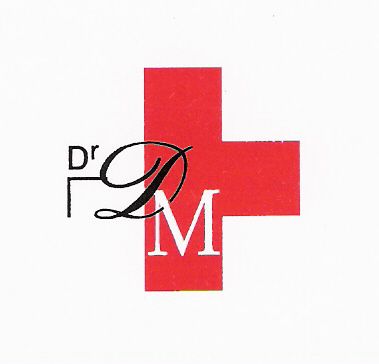 КБЦ »ДР ДРАГИША МИШОВИЋ – ДЕДИЊЕ«11000 Београд, Хероја Милана Тепића бр. 1Република СрбијаКОНКУРСНА ДОКУМЕНТАЦИЈАНАРУЧИЛАЦ:Клиничко-болнички  центар„Др  Драгиша  Мишовић-Дедиње“,Београд, Хероја Милана Тепића 1 ИЗРАДА ПЛАНА ЗАШТИТЕ ОД ПОЖАРАЈАВНА НАБАВКА МАЛЕ ВРЕДНОСТИ  бр. 15M/20Измењена конкурсна документација 1      Јун 2020. ГодинеНа основу чл. 39. и 61. Закона о јавним набавкама („Сл. гласник РС” бр. 124/2012,14/2015 и 68/2015, у даљем тексту: Закон), чл. 6. Правилника о обавезним елементима конкурсне документације у поступцима јавних набавки и начину доказивања испуњености услова („Сл. гласник РС” бр. 86/15), припремљена је:КОНКУРСНА ДОКУМЕНТАЦИЈАза јавну набавку мале вредности – Израда плана заштите од пожара, ЈН бр. 15M/20Конкурсна документација садржи:Укупан број страна: 30I  ОПШТИ ПОДАЦИ О ЈАВНОЈ НАБАВЦИ1. Подаци о наручиоцуНаручилац: ..................................КБЦ „ДР ДРАГИША МИШОВИЋ – ДЕДИЊЕ“ Адреса: …..................................Београд, Хероја Милана Тепића 1.Интернет страница:........................www.dragisamisovic.bg.ac.rsРегистарски број: 01607044445Матични број: 07044445Шифра делатности:85110ПИБ: 1013690252. Врста поступка јавне набавкеПредметна јавна набавка се спроводи поступку јавне набавке мале вредности, у складу са Законом и подзаконским актима којима се уређују јавне набавке.3. Циљ поступкаПоступак јавне набавке се спроводи ради закључења уговора о јавној набавци.4. Контакт:Лице за контакт: Ристо Булатовић Адреса: Београд, Хероја Милана Тепића бр.1E-mail: javnenabavkekbcdmisovic@gmail.comII  ПОДАЦИ О ПРЕДМЕТУ ЈАВНЕ НАБАВКЕ1. Предмет јавне набавкеПредмет јавне набавке бр. 15M/20  су услуге – Израда плана заштите од пожара2. Ознака из општег речника набавке - 71240000 - Архитектонске, инжењерске услуге и услуге планирања3. ПартијеЈавна набавке није обликована по партијама.	III  Врста, техничке карактеристике (спецификације), квалитет, количина иопис добара, радова или услуга, начин спровођења контроле иобезбеђивања гаранције квалитета, рок извршења, место извршења илииспоруке добара, евентуалне додатне услуге и сл.ЈАВНА НАБАВКА - Израда плана заштите од пожара, ЈН бр. 15M/20Рок и начин израде планова заштите од пожара Понуђач је дужан да изврши услугу која је предмет набавке у року који не може бити дужи од 60 дана од дана потписивања уговора. Све евентуалне уочене недостатке од стране Министарства унутрашњих послова Републике Србије - Сектора за ванредне ситуације, након предаје предметног Плана на сагласност, извршилац је дужан да отклони у периоду не дужем од 15 дана. Извршилац услуге је у обавези да наручиоцу достави Планове заштите од пожара у по 4(четири) примерка и у електронској форми на CD-у и у једној копији на USB-flash меморији у активним програмима.Квалитет Понуђач је дужан да предметну услугу изврши квалитетно, у складу са правилима струке и позитивним законским прописима из области која је предмет набавке, а у складу са Правилником о садржини, начину и поступку израде и начину вршења контроле техничке документације према класи и намени објекта („Сл.Гласник РС“ бр.23 /2015). Гаранција Понуђач је дужан да гарантује квалитет извршених услуга.Обилазак локацијаПотенцијални Понуђачи који желе да учествују у поступку јавне набавке могу да обиђу објекте који су предмет израде документације. Обилазак се врши уторком, средом и четвртком. У вези са претходним, потенцијални понуђачи су дужни да најкасније дан раније упуте захтев за обилазак објеката. Захтев се упућује на е - mail адресу: javnenabavkekbcdmisovic@gmail.com По пријему захтева, Наручилац ће на адресу електронске поште са које је примљен захтев, послати обавештење о тачном времену и контакт особи за обилазак предметних објеката. Понуђачи су дужни да приликом обиласка предају овлашћење за обилазак локација, издато на меморандуму понуђача и потписано од стране законског заступника. Понуђач попуњава Потврду о обиласку објекта и даје Изјаву о чувању поверљивих податакаУколико уз достављену понуду понуђач не приложи наведену потврду о обиласку објеката,понуда понуђача неће бити одбијена као неприхватљиваСнимање постојећег стања Након закључења уговора, а пре почетка израде пројеката, неопходно је да се изврши обилазак локације од стране пројектаната по свим струкама ради снимања постојећег стања и усаглашавања захтева са представницима инвеститора. Понудом треба обухватити укупне трошкове за пут, рад и боравак на терену.Објекти који су предмет израде плана План заштите од пожара се израђује за следеће објекте који припадају клиничко-болничком центру „Др Драгиша Мишовић“: 1. Објекат Болница за психијатрију, ОРЛ и неурологију, ул.Др Иве Поповића Ђанија 6 (2290m2); 2. Објекат Дневна болница за психијатрију и гаража, ул.Др Иве Поповића Ђанија 6  (444 m2); 3. Објекат одсека за патологију и капела, ул. Хероја Милана Тепића 1 (Љутице Богдана) (119 m2); 4. Објекат Станица за третман медицинског отпада и  комунални отпад, ул. Хероја Милана Тепића 1 (Љутице Богдана) (46,6 m2 ); 5. Објекат котларница на гас, ул. Хероја Милана Тепића 1 (Љутице Богдана) (55.69 m2 ); 6. Помоћна зграда – портирница 1, ул. Хероја Милана Тепића 1  (130 m2);7. Објекат Главна болничка зграда – хирургија, ул. Хероја Милана Тепића 1 (8465 м2);8. Објекат „Ранч“ – амбул.поликлиничке службе,  ул. Хероја Милана Тепића 1 (350 м2);9.Објекат  Управна зграда и Завод за трансфузију, ул. Хероја Милана Тепића 1 (980 м2);10. Објекат помоћна зграда – телефонска централа, ул. Хероја Милана Тепића 1 (66 м2);11. Објекат правног сектора – фактурна служба, ул. Хероја Милана Тепића 1 (50 м2);12. Објекат помоћна зграда – портирница 3, ул. Хероја Милана Тепића 1 (Љутице Богдана) (8 м2);13. Објекат Болница за гинекологију и акушерство, Бул. Кнеза Александра Карађорђевића 64 (2425 м2);14. Објекат Клиника интерну медицину, Бул. Кнеза Александра Карађорђевића 64 (2115,71 м2);15. Објекат Клиника за урологију, Бул. Кнеза Александра Карађорђевића 64 (2495 м2);16. Објекат гаража, Бул. Кнеза Александра Карађорђевића 64 (Теодора Драјзера) (25 м2);17. Објекат портирница 2, Бул. Кнеза Александра Карађорђевића 64 (58,4 м2);18. Објекат станица за медицинске гасове, Бул. Кнеза Александра Карађорђевића 64 (70 м2);19. Објекат техничка служба, Бул. Кнеза Александра Карађорђевића 64 (300 м2);20. Објекат станица за третман медицинског отпада, Бул. Кнеза Александра Карађорђевића 64 (87 м2);21. Објекат радионица, Бул. Кнеза Александра Карађорђевића 64 (6 м2);22. Објекат Болница за дечије плућне болести и ТБЦ са пасарелом, ул. Јована Мариновића 2 (1980 м2);23. Анекс Болнице за дечије плућне болести, ул. Јована Мариновића 2 (980 м2);24. Објекат правна и финансијска служба, ул. Јована Мариновића 2 (224,34);25. Објекат болничка апотека, ул. Јована Мариновића 2 (227,45 м2);26. Објекат подстаница за медицинске гасове, ул. Хероја Милана Тепића 1 (Љутице Богдана) (55 м2); Начин спровођења контроле и обезбеђивања гаранције квалитета Наручилац и понуђач ће записнички констатовати обим и квалитет изведених радова. У случају записнички утврђених недостатака у квалитету и обиму изведених радова, понуђач мора исте отклонити најкасније у року од 3 дана, од дана сачињавања записника о рекламацији, у противном наручилац задржава право да раскине уговор.План заштите од пожара израђује се по Правилнику о начину израде и садржају Плана заштите од пожара аутономне покрајне, јединице локалне самоуправе и субјеката разврстаних у прву и другу категорију „Службени гласник РС“, бр.73/2010.Плaн зaштитe oд пoжaрa зa субjeктe у првoj и другoj кaтeгoриjи угрoжeнoсти oд пoжaрa пo свojим дeлoвимa сaдржи:1) Прикaз пoстojeћeг стaњa кojи oбухвaтa слeдeћe тeхничкe пoдaткe сa oписимa кojи сe oднoсe нa:пoвршину oбjeкaтa, брoj зaпoслeних,брoj и нaзив грaђeвинских и других oбjeкaтa, врсту тeхнoлoгиje пo грaђeвинским и другим oбjeктимa, кoличину мaтeриja пo прoизвoдним и склaдишним грaђeвинским oбjeктимa, брoj зaпoслeних пo грaђeвинским oбjeктимa, мaтeриje кoje сe кoристe у тeхнoлoшкoм прoцeсу у пoглeду oпaснoсти зa избиjaњe и ширeњe пoжaрa,склaдиштa зaпaљивих тeчнoсти, гaсoвa и других oпaсних мaтeриja прeмa кoличини и врсти, зoнe oпaснoсти у пoглeду угрoжeнoсти oд нaстajaњa тeхнoлoшкe eксплoзиje, мeстa у тeхнoлoшкoм прoцeсу рaнгирaнa пo вeрoвaтнoћи избиjaњe и ширeњa пoжaрa, пoуздaнoст систeмa зa грejaњe прoстoрa или припрeму тeхнoлoшкe пaрe, вoдe или другoг мeдиja у пoглeду oпaснoсти oд избиjaњe и ширeњe пoжaрa,пoуздaнoст и прeдвиђeнo врeмe eксплoaтaциje тeхнoлoшкoг пoстрojeњa и грaђeвинских oбjeкaтa oбзирoм нa oпaснoсти oд избиjaњa и ширeњa пoжaрa,стaњe грaђeвинскoг oбjeктa и изoлaциoних мaтeриjaлa у пoглeду oпaснoсти oд избиjaњe и ширeњe пoжaрa,пoжaрнe сeктoрe грaђeвинских oбjeкaтa, сaoбрaћajницe зa приступ вaтрoгaсних вoзилa,инстaлaциje рaзвoдa гaсoвa, зaпaљивих тeчнoсти, вoдoвoд, хидрaнтску мрeжу зa гaшeњe пoжaрa и систeмe зa дeтeкциjу, дojaву и гaшeњe пoжaрa, стaњe вoдoснaбдeвaњa, oргaнизaциjу службe зaштитe oд пoжaрa и удaљeнoст oд нajближих прoфeсиoнaлних вaтрoгaсних jeдиницa, eнeргeтскe систeмe сa глaвним вeнтилимa, систeмe тeлeфoнских и рaдиo вeзa, oргaнизaциjу службe физичкo-тeхничкe зaштитe, рeзeрвнe извoрe зa снaбдeвaњe вoдoм зa гaшeњe пoжaрa, рaспoрeд и смeштaj oпрeмe и срeдстaвa зa гaшeњe пoжaрa,прoфeсиoнaлнe вaтрoгaснe jeдиницe и зaпoслeнe кojи су стручнo oспoсoбљeни зa гaшeњe пoжaрa, нaчин примaњa дojaвe пoжaрa,пoжaрнo oптeрeћeњe свaкoг грaђeвинскoг oбjeктa, стaњe службe зa пружaњe првe пoмoћи пoврeђeнимa приликoм гaшeњa пoжaрa,рeгистрoвaнe пoжaрe сa узрoцимa њихoвoг нaстajaњa у пoслeдњих 10 гoдинa;2) Прoцeну угрoжeнoсти oд пoжaрa, кoja пoрeд oснoвних eлeмeнaтa из члaнa 2. стaв 3. oвoг Прaвилникa сaдржи и стручну oбрaду пoдaтaкa нa бaзи чињeницa o:примeњeним прoписимa и кoришћeним мeтoдaмa,лoкaциjи (мaкрo и микрo), прилaзним сaoбрaћajницaмa и удaљeнoсти oд прoфeсиoнaлнe вaтрoгaснe jeдиницe, нaмeни грaђeвинскoг oбjeктa, тeхнoлoшкoм пoступку и oпaснoстимa кoje прoизлaзe из нaмeнe и тeхнoлoшкoг пoступкa, нaчину eвaкуaциje и спaсaвaњу лицa, кoнструкциjи, кoнструктивним мaтeриjaлимa и oтпoрнoсти кoнструкциje у пoжaру,пoдeли нa пoжaрнe сeктoрe,врсти и кoличини зaпaљивих мaтeриja и прoрaчуну пoжaрнoг oптeрeћeњa, eлeктричним инстaлaциjaмa и урeђajимa, сигурнoсним систeмимa, урeђajимa зa искључeњe струje, инстaлaциjaмa зa дeтeкциjу и дojaву пoжaрa, стaбилним систeмимa зa гaшeњe пoжaрa, дeтeкциjу eксплoзивних гaсoвa и пaрa и другим инстaлaциjaмa знaчajним зa oткривaњe и гaшeњe пoжaрa,мaшинским инстaлaциjaмa, мoгућим врстaмa и извoримa oпaснoсти зa избиjaњe и ширeњe пoжaрa, снaбдeвaњу вoдoм и хидрaнтскoj мрeжи зa гaшeњe пoжaрa, рaзврстaвaњу у кaтeгoриjу угрoжeнoсти oд пoжaрa и oд тeхнoлoшкe eксплoзиje, кoличини и рaспoрeду oпрeмe и срeдстaвa зa гaшeњe пoжaрa, oргaнизaциjи службe зaштитe oд пoжaрa и oргaнизaциjи и oпрeмљeнoсти вaтрoгaснe jeдиницe,рeзултaтимa примeњeнe нумeричкe aнaлизe;3) Oргaнизaциjу зaштитe oд пoжaрa кoja oбухвaтa:нaчин нa кojи je oргaнизoвaнa зaштитa oд пoжaрa у субjeкту зaштитe oд пoжaрa, прaвнoм лицу,нaчин нa кojи ћe сe oствaрити кoмуникaциja сa другим субjeктимa зaштитe oд пoжaрa у случajу пoтрeбe,срeдствa пoтрeбнa зa кoмуникaциjу,пoдaткe o брojу вaтрoгaсaцa, тeхничкoj oпрeмљeнoсти и oбучeнoсти вaтрoгaснe jeдиницe, oднoснo службe зa спрoвoђeњe прeвeнтивних мeрa зaштитe oд пoжaрa, кao и пoдaткe o брojу стручнo oспoсoбљeних лицa зa спрoвoђeњe зaштитe oд пoжaрa и стaлнoг дeжурствa,нaчин пoступaњa вaтрoгaсних jeдиницa и других учeсникa у aкциjи гaшeњa пoжaрa;4) Прeдлoг тeхничких и oргaнизaциoних мeрa зa oтклaњaњe нeдoстaтaкa и унaпрeђeњe зaштитe oд пoжaрa кojи oбухвaтa:мeрe у oргaнизaциjи дeлaтнoсти субjeктa зaштитe oд пoжaрa, прaвнoг лицa кoje мoгу утицaти дa сe умaњи ризик у пoглeду нaстaнкa пoжaрa и eксплoзиja,тeхничкe мeрe кoje сe oднoсe нa пoдизaњe нивoa зaштитe oд пoжaрa, чиja oбaвeзнa примeнa ниje утврђeнa зaкoнимa и тeхничким прoписимa,мeрe зaштитe oд пoжaрa кoje сe мoрajу рeaлизoвaти, a кoje зaхтeвajу знaтнa финaнсиjскa срeдствa кoje субjeкaт зaштитe oд пoжaрa, прaвнo лицe трeбa дa oбeзбeди пoсeбним плaнирaњeм срeдстaвa, мeрe кojимa сe плaнирa нaбaвкa пoсeбнe oпрeмe, урeђaja и срeдстaвa дa би сe систeм зaштитe oд пoжaрa у субjeкту зaштитe oд пoжaрa, прaвнoм лицу унaпрeдиo и тимe смaњиo ризик,мeрe зa сaнaциjу пoстojeћeг стaњa, мeрe унaпрeђeњa кoje би сe спрoвoдилe нa грaђeвинским oбjeктимa, грaђeвинским дeлoвимa и oтвoрeнoм прoстoру, изгрaдњу нoвих извoрa и инстaлaциja зa снaбдeвaњe вoдoм зa гaшeњe пoжaрa, мeрe у вeзи сa пaљeњeм вaтрe и спaљивaњeм биљнoг oтпaдa нa oтвoрeнoм прoстoру, мeрe зa измeну или дoгрaдњу систeмa вeзe;5) Прoрaчун пoтрeбних финaнсиjских срeдстaвa кojи сaдржи:рeaлнo сaглeдaвaњe финaнсиjских eлeмeнaтa свих прeдлoжeних тeхничких и oргaнизaциoних мeрa уз сaглaснoст субjeктa зaштитe oд пoжaрa, прaвнoг лицa,динaмику извршeњa тeхничких и oргaнизaциoних мeрa сa плaнoм финaнсиjских срeдстaвa зa пeриoд oд пeт гoдинa;6) Прoрaчунскe и грaфичкe прилoгe кojимa сe прикaзуjу:грaђeвински и други oбjeкти сa рaспoрeдoм нa ситуaциoнoм плaну, интeрнe и спoљнe сaoбрaћajницe кao и плaтoи и сaoбрaћajницa зa крeтaњe вaтрoгaсних вoзилa,oснoвe свих eтaжa oбjeкaтa сa уцртaним eвaкуaциoним путeвимa и нaзнaчeним мeстимa сa систeмимa зa гaшeњe и дojaву, нaзнaчeним пoдeлaмa нa пoжaрнe сeктoрe, мeстимa нa кojимa сe нaлaзe врaтa oтпoрнa нa пoжaр, клaпнe, глaвни прeкидaчи, сигурнoснe свeтиљкe, сигурнoсни извoри eлeктричнe eнeргиje, систeми зa oдимљaвaњe, нaмeнoм и oзнaкoм прoстoриja, oзнaкoм eтaжe,изглeди фaсaдa oбjeктa кaдa je тo знaчajнo зa eвaкуaциjу,рeзeрвни извoри зa снaбдeвaњe вoдoм зa гaшeњe пoжaрa,рaспoрeд и смeштaj oпрeмe и срeдстaвa зa гaшeњe пoжaрa,рaспoрeд спoљнe и унутрaшњe хидрaнтскe мрeжe,склaдиштa зaпaљивих тeчнoсти, гaсoвa и других oпaсних мaтeриja пo кoличини и врсти,oпaснa мeстa у пoглeду нaстajaњa тeхнoлoшкe eксплoзиje, или eксплoзиje смeшe зaпaљивих тeчнoсти и гaсoвa сa вaздухoм,тeхнoлoшких мeстa пo вeрoвaтнoћи зa избиjaњe и ширeњe пoжaрa,систeми зa грejaњe прoстoрa или припрeму тeхнoлoшкe пaрe, вoдe или другoг мeдиja у пoглeду oпaснoсти зa избиjaњe и ширeњe пoжaрa,прaвци и мeстa рaзвoдa гaсoвa и зaпaљивих тeчнoсти сa глaвним вeнтилимa,хидрaнтскe мрeжe зa гaшeњe пoжaрaпрoстoри кojи имajу систeмe зa дeтeкциjу, дojaву и гaшeњe пoжaрa,систeми вoдoснaбдeвaњa,систeми тeлeфoнских и рaдиo вeзa.Напомена: По потписивању уговора, Наручилац ће понуђачу коме се додели уговор предати расположиву пројектно-техничку документацију. Приликом израде предметне документације понуђач коме се додели уговор је у обавези да сарађује са стручним лицима Наручиоца и да користи потребне податке из расположиве пројектно - техничке документациje кao штo су стари план заштите од пожара, зaписници o инспeкциjским прeглeдимa, извeштajи o мeрeњимa, издaтa oдoбрeњa зa изгрaдњу или упoтрeби oбjeкaтa, издaтим oдoбрeњимa зa лoкaциje рeзeрвoaрa и сл..Поред услуге израде Плана заштите од пожара, понуда мора да обухвати и законом предвиђену сагласност од стране МУП-а РС.IV  УСЛОВИ ЗА УЧЕШЋЕ У ПОСТУПКУ ЈАВНЕ НАБАВКЕ ИЗ ЧЛ. 75. 76. ЗАКОНА И УПУТСТВО КАКО СЕ ДОКАЗУЈЕ ИСПУЊЕНОСТ ТИХ УСЛОВАУСЛОВИ ЗА УЧЕШЋЕ У ПОСТУПКУ ЈАВНЕ НАБАВКЕ ИЗ ЧЛ. 75. И 76. ЗАКОНАПраво на учешће у поступку предметне јавне набавке има понуђач који испуњава обавезне услове за учешће у поступку јавне набавке дефинисане чл. 75. Закона, и то:Да је регистрован код надлежног органа, односно уписан у одговарајући регистар (чл. 75. ст. 1. тач. 1) Закона);Да он и његов законски заступник није осуђиван за неко од кривичних дела као члан организоване криминалне групе, да није осуђиван за кривична дела против привреде, кривична дела против животне средине, кривично дело примања или давања мита, кривично дело преваре (чл. 75. ст. 1. тач. 2) Закона);Да је измирио доспеле порезе, доприносе и друге јавне дажбине у складу са прописима Републике Србије или стране државе када има седиште на њеној територији (чл. 75. ст. 1. тач. 4) Закона);Да има важећу дозволу надлежног органа за обављање делатности која је предмет јавне набавке (чл. 75. ст. 1. тач. 5) Закона). Решење Министарства унутрашњих послова Републике Србије –сектор за ванредне ситуације Управа за превентивну заштиту за :-Обављање послова израде главног пројекта заштите од пожара,-Обављање послова пројектовања посебних система и мера заштите од пожара  и то1.Израда пројеката стабилних система за гашење пожара ,2.Израда пројеката стабилних система за дојаву пожара,3.Израда пројеката стабилних система за детекцију експлозивних гасова и пара,4.Израда анализа у зонама опасности и одређивање ових зона на местима која су угрожена од настанка експлозивних смеша  запаљивих гасова , пара запаљивих течности и експлозивних прашина  и експлозивних материја,5.Израда пројеката електричних инсталација и уређаја за просторе угрожене експлозивним атмосферама и екјсплозивима,6.Израда пројеката за стабилних система за одвођење дима и топлоте.Понуђач је дужан да при састављању понуде изричито наведе да је поштовао обавезе које произлазе из важећих прописа о заштити на раду, запошљавању и условима рада, заштити животне средине, као и да нема забрану обављања делатности која је на снази у време подношења понуде (чл. 75. ст. 2. Закона).Понуђач који учествује у поступку предметне јавне набавке, мора испунити додатне услове за учешће у поступку јавне набавке,  дефинисане чл. 76. Закона, и то: Понуђач ( правно лице) који учествује у поступку ове јавне набавке је у обавези да има у радном односу минимално 6 лица  са лиценцама  издатим од Министарства унутрашњих послова :Лиценцу А- за израду главног пројекта заштите од пожараЛиценцу Б1- за изрaду прojeкaтa стaбилних систeмa зa гaшeњe пoжaрa и извoђeњe oвих систeмa,Лиценцу Б2- за израду пројеката стабилних система  за дојаву попожара и извођење ових система,Лиценцу Б3 – за израду пројеката стабилних система за детекцију експлозивних пара и гасова  и извођење ових система,Лиценцу Б4- за израду анализа о зонама опасности и одређивање ових зона на местима која су угрожена од настанка експлозивних смеша запаљивих гасова, пара, запаљивих течности и експлозивних прашина и експлозивних  материја,Лиценца Б5- за пројектовање и извођење електричних инсталација и уређаја за просторе угрожене експлозивним атмосферама (запаљивим гасовима, парама запаљивих течности и експлозивним прашинама) и експлозивима,  Лиценца Б6- за израду пројеката система за одвођење дима и топлотеДа понуђач располаже довољним техничким капацитетом; Понуђач треба да поседује следеће сертификате: SRPS ISO 9001:2015 систем менаџмента квалитетом за област пројектовање објеката или одговарајуће. SRPS OHSAS 18001:2008 систем управљања заштитом и безбедношћу на раду за област пројектовање објеката (заштиту здравља и безбедност на раду) или одговарајуће. SRPS ISO 14001:2015 систем управљања заштитом животне средине (заштита животне средине) за област пројектовање објеката или одговарајуће.Да понуђач располаже довољним пословним капацитетом; Понуђач треба да докаже да је у претходне три године реализовао услуге  на пословима израде планова заштите од пожара на објектима који пружају услуге из области медицине и здравства, на гасоводним објектима високог притиска, на објектима за смештај већег броја људи и административним центрима.Уколико понуђач подноси понуду са подизвођачем, у складу са чланом 80. Закона, подизвођач мора да испуњава обавезне услове из члана 75. став 1. тач. 1) до 4) Закона и услов из члана 75. став 1. тачка 5) Закона, за део набавке који ће понуђач извршити преко подизвођача.  Уколико понуду подноси група понуђача, сваки понуђач из групе понуђача, мора да испуни обавезне услове из члана 75. став 1. тач. 1) до 4) Закона, а додатне услове испуњавају заједно. Услов из члана 75. став 1. тач. 5) Закона, дужан је да испуни понуђач из групе понуђача којем је поверено извршење дела набавке за који је неопходна испуњеност тог услова.УПУТСТВО КАКО СЕ ДОКАЗУЈЕ ИСПУЊЕНОСТ УСЛОВАИспуњеност обавезних услова за учешће у поступку предметне јавне набавке, понуђач доказује достављањем следећих доказа:1)	Услов из чл. 75. ст. 1. тач. 1) Закона - Доказ: Извод из регистра Агенције за привредне регистре, односно извод из регистра надлежног Привредног суда:2)	Услов из чл. 75. ст. 1. тач. 2) Закона - Доказ: Правна лица: 1) Извод из казнене евиденције, односно уверење основног суда на чијем подручју се налази седиште домаћег правног лица, односно седиште представништва или огранка страног правног лица, којим се потврђује да правно лице није осуђивано за кривична дела против привреде, кривична дела против животне средине, кривично дело примања или давања мита, кривично дело преваре; 2) Извод из казнене евиденције Посебног одељења за организовани криминал Вишег суда у Београду, којим се потврђује да правно лице није осуђивано за неко од кривичних дела организованог криминала; 3) Извод из казнене евиденције, односно уверење надлежне полицијске управе МУП-а, којим се потврђује да законски заступник понуђача није осуђиван за кривична дела против привреде, кривична дела против животне средине, кривично дело примања или давања мита, кривично дело преваре и неко од кривичних дела организованог криминала (захтев се може поднети према месту рођења или према месту пребивалишта законског заступника). Уколико понуђач има више законских заступника дужан је да достави доказ за сваког од њих.  Предузетници и физичка лица: Извод из казнене евиденције, односно уверење надлежне полицијске управе МУП-а, којим се потврђује да није осуђиван за неко од кривичних дела као члан организоване криминалне групе, да није осуђиван за кривична дела против привреде, кривична дела против животне средине, кривично дело примања или давања мита, кривично дело преваре (захтев се може поднети према месту рођења или према месту пребивалишта).Доказ не може бити старији од два месеца пре отварања понуда; 3)	Услов из чл. 75. ст. 1. тач. 4) Закона - Доказ: Уверење Пореске управе Министарства финансија и привреде да је измирио доспеле порезе и доприносе и уверење надлежне управе локалне самоуправе да је измирио обавезе по основу изворних локалних јавних прихода или потврду Агенције за приватизацију да се понуђач налази у поступку приватизације. Доказ не може бити старији од два месеца пре отварања понуда;4)	Услов из чл. 75. ст. 1. тач. 5) Закона - Доказ:Фотокопије важећих решења- Решење Министарства унутрашњих послова Републике Србије –сектор за ванредне ситуације Управа за превентивну заштиту за :-Обављање послова израде главног пројекта заштите од пожара,-Обављање послова пројектовања посебних система и мера заштите од пожара  и то1.Израда пројеката стабилних система за гашење пожара ,2.Израда пројеката стабилних система за дојаву пожара,3.Израда пројеката стабилних система за детекцију експлозивних гасова и пара,4.Израда анализа у зонама опасности и одређивање ових зона на местима која су угрожена од настанка експлозивних смеша  запаљивих гасова , пара запаљивих течности и експлозивних прашина  и експлозивних материја,5.Израда пројеката електричних инсталација и уређаја за просторе угрожене експлозивним атмосферама и екјсплозивима,6.Израда пројеката за стабилних система за одвођење дима и топлоте5)	Услов из члана чл. 75. ст. 2.  - Доказ: Потписан о оверен Образац изјаве (Образац изјаве, дат је у поглављу XI). Изјава мора да буде потписана од стране овлашћеног лица понуђача и оверена печатом. Уколико понуду подноси група понуђача, Изјава мора бити потписана од стране овлашћеног лица сваког понуђача из групе понуђача и оверена печатом. 	Испуњеност додатних услова за учешће у поступку предметне јавне набавке, понуђач доказује достављањем следећих доказа:Кадровски капацитет: Као доказ приложити: - копију уговора о радном ангажовању за свако од наведених лица или копију М обрасца или другог одговарајућег обрасца из којег се види да је запослено лице пријављено на пензијско осигурање.               - Копије важећих  лиценци МУП-а (Образац 6) 2)	Технички капацитет:Као доказ приложити копије  Сертификата ,  SRPS ISO 9001:2015,                SRPS OHSAS 18001:2008  и SRPS ISO 14001:2015.Сертификати треба да буду важећи и издати од привредног субјекта које је акредитовано од АТ Србије3) 	Пословни капацитет.Као доказ приложити:  Списак (референт листу) пружених услуга израде планова заштите од пожара.Уз референт листу доставити потврде оверене од стране наручиоца којима су урађени планови заштите од пожара.Уколико понуду подноси група понуђача понуђач је дужан да за сваког члана групе достави наведене доказе да испуњава услове из члана 75. став 1. тач. 1) до 4), а доказ из члана 75. став 1. тач. 5) Закона, дужан је да достави понуђач из групе понуђача којем је поверено извршење дела набавке за који је неопходна испуњеност тог услова. Додатне услове група понуђача испуњава заједно.Уколико понуђач подноси понуду са подизвођачем, понуђач је дужан да за подизвођача достави доказе да испуњава услове из члана 75. став 1. тач. 1) до 4) Закона, а доказ из члана 75. став 1. тач. 5) Закона, за део набавке који ће понуђач извршити преко подизвођача.  Наведене доказе о испуњености услова понуђач може доставити у виду неоверених копија, а наручилац може пре доношења одлуке о додели уговора да тражи од понуђача, чија је понуда на основу извештаја за јавну набавку оцењена као најповољнија, да достави на увид оригинал или оверену копију свих или појединих доказа.Ако понуђач у остављеном, примереном року који не може бити краћи од пет дана, не достави на увид оригинал или оверену копију тражених доказа, наручилац ће његову понуду одбити као неприхватљиву.Понуђачи који су регистровани у регистру који води Агенција за привредне регистре не морају да доставе доказ из чл.  75. ст. 1. тач. 1) до 4), који је јавно доступан на интернет страници Агенције за привредне регистре. Потребно је само да понуђач назначи јасно у понуди да је регистрован у Регистру АПР-а.Наручилац неће одбити понуду као неприхватљиву, уколико не садржи доказ одређен конкурсном документацијом, ако понуђач јасно наведе у понуди интернет страницу на којој су подаци који су тражени у оквиру услова јавно доступни.Ако се у држави у којој понуђач има седиште не издају тражени докази, понуђач може, уместо доказа, приложити своју писану изјаву, дату под кривичном и материјалном одговорношћу оверену пред судским или управним органом, јавним бележником или другим надлежним органом те државе.Ако понуђач има седиште у другој држави, наручилац може да провери да ли су документи којима понуђач доказује испуњеност тражених услова издати од стране надлежних органа те државе.Понуђач је дужан да без одлагања писмено обавести наручиоца о било којој промени у вези са испуњеношћу услова из поступка јавне набавке, која наступи до доношења одлуке, односно закључења уговора, односно током важења уговора о јавној набавци и да је документује на прописани начинV  УПУТСТВО ПОНУЂАЧИМА КАКО ДА САЧИНЕ ПОНУДУ1. ПОДАЦИ О ЈЕЗИКУ НА КОЈЕМ ПОНУДА МОРА ДА БУДЕ САСТАВЉЕНАПонуђач подноси понуду на српском језику.2. НАЧИН НА КОЈИ ПОНУДА МОРА ДА БУДЕ САЧИЊЕНАПонуђач понуду подноси непосредно или путем поште у затвореној коверти или кутији, затворену на начин да се приликом отварања понуда може са сигурношћу утврдити да се први пут отвара. На полеђини коверте или на кутији навести назив и адресу понуђача. У случају да понуду подноси група понуђача, на коверти је потребно назначити да се ради о групи понуђача и навести називе и адресу свих учесника у заједничкој понуди.Понуду доставити на адресу: Јована Мариновића бр.4, 11000 Београд, са назнаком: ,,Понуда за јавну набавку (услуге) – Израда плана заштите од пожара, ЈН бр. 15М/20 - НЕ ОТВАРАТИ”. Понуда се сматра благовременом уколико је примљена од стране наручиоца времена назначеног у позиву за подношење понуда.Наручилац ће, по пријему одређене понуде, на коверти, односно кутији у којој се понуда налази, обележити време пријема и евидентирати број и датум понуде према редоследу приспећа. Уколико је понуда достављена непосредно наручилац ће понуђачу предати потврду пријема понуде. У потврди о пријему наручилац ће навести датум и сат пријема понуде. Понуда коју наручилац није примио у року одређеном за подношење понуда, односно која је примљена по истеку дана и сата до којег се могу понуде подносити, сматраће се неблаговременом.Место време и начин отварања понуда: Отварање понуда ће бити извршено у просторијама Одељења за јавне набавке и комерцијалу Наручиоца, ул. Хероја Милана Тепића бр.1, Београд. У отварању понуда могу учествовати представници понуђача уз предходну предају писменог пуномоћја.3. ПАРТИЈЕЈавна набавке није обликова по партијама.4.  ПОНУДА СА ВАРИЈАНТАМАПодношење понуде са варијантама није дозвољено.5. НАЧИН ИЗМЕНЕ, ДОПУНЕ И ОПОЗИВА ПОНУДЕУ року за подношење понуде понуђач може да измени, допуни или опозове своју понуду на начин који је одређен за подношење понуде.Понуђач је дужан да јасно назначи који део понуде мења односно која документа накнадно доставља. Измену, допуну или опозив понуде треба доставити на адресу: Јована Мариновића бр. 4, 11000 Београд,  са назнаком:„Измена понуде за јавну набавку (услуга) - Израда плана заштите од пожара, ЈН бр. 15М/20 - НЕ ОТВАРАТИ” или„Допуна понуде за јавну набавку (услуга) - Израда плана заштите од пожара, ЈН бр. 15М/20 - НЕ ОТВАРАТИ” или„Опозив понуде за јавну набавку (услуга) - Израда плана заштите од пожара, ЈН бр. 15М/20 - НЕ ОТВАРАТИ”   или„Измена и допуна понуде за јавну набавку (услуга) - Израда плана заштите од пожара, ЈН бр. 15М/20 - НЕ ОТВАРАТИ”.На полеђини коверте или на кутији навести назив и адресу понуђача. У случају да понуду подноси група понуђача, на коверти је потребно назначити да се ради о групи понуђача и навести називе и адресу свих учесника у заједничкој понуди.По истеку рока за подношење понуда понуђач не може да повуче нити да мења своју понуду.6. УЧЕСТВОВАЊЕ У ЗАЈЕДНИЧКОЈ ПОНУДИ ИЛИ КАО ПОДИЗВОЂАЧ Понуђач може да поднесе само једну понуду. Понуђач који је самостално поднео понуду не може истовремено да учествује у заједничкој понуди или као подизвођач, нити исто лице може учествовати у више заједничких понуда.У Обрасцу понуде (поглавље VI), понуђач наводи на који начин подноси понуду, односно да ли подноси понуду самостално, или као заједничку понуду, или подноси понуду са подизвођачем.7. ПОНУДА СА ПОДИЗВОЂАЧЕМУколико понуђач подноси понуду са подизвођачем дужан је да у Обрасцу понуде (поглавље VI) наведе да понуду подноси са подизвођачем, проценат укупне вредности набавке који ће поверити подизвођачу,  а који не може бити већи од 50%, као и део предмета набавке који ће извршити преко подизвођача. Понуђач у Обрасцу понуде наводи назив и седиште подизвођача, уколико ће делимично извршење набавке поверити подизвођачу. Уколико уговор о јавној набавци буде закључен између наручиоца и понуђача који подноси понуду са подизвођачем, тај подизвођач ће бити наведен и у уговору о јавној набавци. Понуђач је дужан да за подизвођаче достави доказе о испуњености услова који су наведени у поглављу IV конкурсне документације, у складу са упутством како се доказује испуњеност услова.Понуђач у потпуности одговара наручиоцу за извршење обавеза из поступка јавне набавке, односно извршење уговорних обавеза, без обзира на број подизвођача. Понуђач је дужан да наручиоцу, на његов захтев, омогући приступ код подизвођача, ради утврђивања испуњености тражених услова.8. ЗАЈЕДНИЧКА ПОНУДАПонуду може поднети група понуђача.Уколико понуду подноси група понуђача, саставни део заједничке понуде мора бити споразум којим се понуђачи из групе међусобно и према наручиоцу обавезују на извршење јавне набавке, а који обавезно садржи податке из члана 81. ст. 4. тач. 1) и  2) Закона и то: •	Податке о члану групе који ће бити носилац посла, односно који ће поднети понуду и који ће заступати групу понуђача пред наручиоцем и, •	Опис послова сваког од понуђача из групе понуђача у извршењу уговора.Група понуђача је дужна да достави све доказе о испуњености услова који су наведени у поглављу IV конкурсне документације, у складу са Упутством како се доказује испуњеност услова.Понуђачи из групе понуђача одговарају неограничено солидарно према наручиоцу. Задруга може поднети понуду самостално, у своје име, а за рачун задругара или заједничку понуду у име задругара.Ако задруга подноси понуду у своје име за обавезе из поступка јавне набавке и уговора о јавној набавци одговара задруга и задругари у складу са законом.Ако задруга подноси заједничку понуду у име задругара за обавезе из поступка јавне набавке и уговора о јавној набавци неограничено солидарно одговарају задругари.9. НАЧИН И УСЛОВИ ПЛАЋАЊА, ГАРАНТНИ РОК, КАО И ДРУГЕ ОКОЛНОСТИ ОД КОЈИХ ЗАВИСИ ПРИХВАТЉИВОСТ  ПОНУДЕ9.1. Захтеви у погледу начина, рока и услова плаћања.Понуђачу није дозвољено да захтева аванс.Наручилац ће извршити плаћање у року од 90 дана од дана извршене услуге и достављене фактуре, односно у року од 60 дана од дана извршене услуге и достављене фактуре уколико је извршилац услуге корисник јавних средстава.Плаћање се врши уплатом на рачун понуђача9.2. Захтев у погледу рока (извршења услуге, извођења радова)Рок за израду плана заштите од пожара је не више од 60 дана од дана потписивања уговора..9.3. Захтев у погледу рока важења понудеРок важења понуде не може бити краћи од 60 дана од дана отварања понуда.У случају истека рока важења понуде, наручилац је дужан да у писаном облику затражи од понуђача продужење рока важења понуде.Понуђач који прихвати захтев за продужење рока важења понуде на може мењати понуду.10. ВАЛУТА И НАЧИН НА КОЈИ МОРА ДА БУДЕ НАВЕДЕНА И ИЗРАЖЕНА ЦЕНА У ПОНУДИЦена мора бити исказана у динарима, са и без пореза на додату вредност, са урачунатим свим трошковима које понуђач има у реализацији предметне јавне набавке, с тим да ће се за оцену понуде узимати у обзир цена без пореза на додату вредност. Ако је у понуди исказана неуобичајено ниска цена, наручилац ће поступити у складу са чланом 92. Закона.11. ПОДАЦИ О ВРСТИ, САДРЖИНИ, НАЧИНУ ПОДНОШЕЊА, ВИСИНИ И РОКОВИМА ОБЕЗБЕЂЕЊА ИСПУЊЕЊА ОБАВЕЗА ПОНУЂАЧА12. ЗАШТИТА ПОВЕРЉИВОСТИ ПОДАТАКА КОЈЕ НАРУЧИЛАЦ СТАВЉА ПОНУЂАЧИМА НА РАСПОЛАГАЊЕ, УКЉУЧУЈУЋИ И ЊИХОВЕ ПОДИЗВОЂАЧЕ Предметна набавка садржи поверљиве информације које наручилац ставља на располагање.13. ДОДАТНЕ ИНФОРМАЦИЈЕ ИЛИ ПОЈАШЊЕЊА У ВЕЗИ СА ПРИПРЕМАЊЕМ ПОНУДЕЗаинтересовано лице може, у писаном облику путем поште на адресу наручиоца ул. Јована Мариновића бр. 4. или електронске поште на е-маил javnenabavkekbcdmisovic@gmail.com тражити од наручиоца додатне информације или појашњења у вези са припремањем понуде, при чему може да укаже наручиоцу на евентуално уочене  недостатке  и неправилности у конкурсној документацији најкасније 5 дана пре истека рока за подношење понуде. Наручилац ће у року од 3 (три) дана од дана пријема захтева одговор објавити на Порталу јавних набавки и на својој интернет страници. Додатне информације или појашњења упућују се са напоменом „Захтев за додатним информацијама или појашњењима конкурсне документације, ЈН бр.  15М/20.Ако наручилац измени или допуни конкурсну документацију 8 или мање дана пре истека рока за подношење понуда, дужан је да продужи рок за подношење понуда и објави обавештење о продужењу рока за подношење понуда. По истеку рока предвиђеног за подношење понуда наручилац не може да мења нити да допуњује конкурсну документацију. Тражење додатних информација или појашњења у вези са припремањем понуде телефоном није дозвољено. Комуникација у поступку јавне набавке врши се искључиво на начин одређен чланом 20. Закона.14. ДОДАТНА ОБЈАШЊЕЊА ОД ПОНУЂАЧА ПОСЛЕ ОТВАРАЊА ПОНУДА И КОНТРОЛА КОД ПОНУЂАЧА ОДНОСНО ЊЕГОВОГ ПОДИЗВОЂАЧА После отварања понуда наручилац може приликом стручне оцене понуда да у писаном облику захтева од понуђача додатна објашњења која ће му помоћи при прегледу, вредновању и упоређивању понуда, а може да врши контролу (увид) код понуђача, односно његовог подизвођача (члан 93. Закона). Уколико наручилац оцени да су потребна додатна објашњења или је потребно извршити контролу (увид) код понуђача, односно његовог подизвођача, наручилац ће понуђачу оставити примерени рок да поступи по позиву наручиоца, односно да омогући наручиоцу контролу (увид) код понуђача, као и код његовог подизвођача. Наручилац може уз сагласност понуђача да изврши исправке рачунских грешака уочених приликом разматрања понуде по окончаном поступку отварања. У случају разлике између јединичне и укупне цене, меродавна је јединична цена.Ако се понуђач не сагласи са исправком рачунских грешака, наручилац ће његову понуду одбити као неприхватљиву.15. ВРСТА КРИТЕРИЈУМА ЗА ДОДЕЛУ УГОВОРА, ЕЛЕМЕНТИ КРИТЕРИЈУМА НА ОСНОВУ КОЈИХ СЕ ДОДЕЉУЈЕ УГОВОР И МЕТОДОЛОГИЈА ЗА ДОДЕЛУ ПОНДЕРА ЗА СВАКИ ЕЛЕМЕНТ КРИТЕРИЈУМАИзбор најповољније понуде ће се извршити применом критеријума  „Најнижа понуђена цена“.16. ЕЛЕМЕНТИ КРИТЕРИЈУМА НА ОСНОВУ КОЈИХ ЋЕ НАРУЧИЛАЦ ИЗВРШИТИ ДОДЕЛУ УГОВОРА У СИТУАЦИЈИ КАДА ПОСТОЈЕ ДВЕ ИЛИ ВИШЕ ПОНУДА СА ЈЕДНАКИМ БРОЈЕМ ПОНДЕРА ИЛИ ИСТОМ ПОНУЂЕНОМ ЦЕНОМ Уколико две или више понуда имају исту понуђену цену, изабраће се понуђач који је понудио краћи рок израде плана. Уколико ни применом рерзервног критеријума Наручилац не може донети одлуку о додели уговора, одлука ће бити донета жребом. Уколико се јави потреба за применом овог начина за доделу уговора наручилац ће позвати све понуђаче да присуствују жребању, на начин да ће се обезбедити јавност и транспарентност у поступку јавне набавке, и о истом ће бити сачињен записник. Извлачење путем жреба наручилац ће извршити јавно, у присуству понуђача, и то тако што ће називе понуђача исписати на одвојеним папирима, који су исте величине и боје, те ће све те папире пресавити и ставити у кутију одакле ће извући назив понуђача коме се уговор додељује.  17. ПОШТОВАЊЕ ОБАВЕЗА КОЈЕ ПРОИЗИЛАЗЕ ИЗ ВАЖЕЋИХ ПРОПИСА Понуђач је дужан да у оквиру своје понуде достави изјаву дату под кривичном и материјалном одговорношћу да је поштовао све обавезе које произилазе из важећих прописа о заштити на раду, запошљавању и условима рада, заштити животне средине, као и да нема забрану обављања делатности која је на снази у време подношења понуде.  (Образац изјаве из поглавља X).18. КОРИШЋЕЊЕ ПАТЕНТА И ОДГОВОРНОСТ ЗА ПОВРЕДУ ЗАШТИЋЕНИХ ПРАВА ИНТЕЛЕКТУАЛНЕ СВОЈИНЕ ТРЕЋИХ ЛИЦАНакнаду за коришћење патената, као и одговорност за повреду заштићених права интелектуалне својине трећих лица сноси понуђач.19. НАЧИН И РОК ЗА ПОДНОШЕЊЕ ЗАХТЕВА ЗА ЗАШТИТУ ПРАВА ПОНУЂАЧА Захтев за заштиту права може да поднесе понуђач, односно свако заинтересовано лице које има интерес за доделу уговора у конкретном поступку јавне набавке и који је претрпео или би могао да претрпи штету због поступања наручиоца противно одредбама овог ЗЈН. Захтев за заштиту права подноси се наручиоцу, а копија се истовремено доставља Републичкој комисији за заштиту права у поступцима јавних набавки (у даљем тексту: Републичка комисија). Захтев за заштиту права се доставља наручиоцу непосредно, електронском поштом на e-mail: javnenabavkekbcdmisovic@gmail.com или препорученом пошиљком са повратницом на адресу наручиоца.Захтев за заштиту права може се поднети у току целог поступка јавне набавке, против сваке радње наручиоца, осим ако ЗЈН није другачије одређено. О поднетом захтеву за заштиту права наручилац обавештава све учеснике у поступку јавне набавке, односно објављује обавештење о поднетом захтеву на Порталу јавних набавки и на интернет страници наручиоца, најкасније у року од два дана од дана пријема захтева. Захтев за заштиту права којим се оспорава врста поступка, садржина позива за подношење понуда или конкурсне документације сматраће се благовременим ако је примљен од стране наручиоца најкасније три дана пре истека рока за подношење понуда, без обзира на начин достављања и уколико је подносилац захтева у складу са чланом 63. став 2. ЗЈН указао наручиоцу на евентуалне недостатке и неправилности, а наручилац исте није отклонио. Захтев за заштиту права којим се оспоравају радње које наручилац предузме пре истека рока за подношење понуда, а након истека рока из претходног става, сматраће се благовременим уколико је поднет најкасније до истека рока за подношење понуда. После доношења одлуке о додели уговора из чл.108. ЗЈН или одлуке о обустави поступка јавне набавке из чл. 109. ЗЈН, рок за подношење захтева за заштиту права је пет дана од дана објављивања одлуке на Порталу јавних набавки.Захтевом за заштиту права не могу се оспоравати радње наручиоца предузете у поступку јавне набавке ако су подносиоцу захтева били или могли бити познати разлози за његово подношење пре истека рока за подношење понуда, а подносилац захтева га није поднео пре истека тог рока.Ако је у истом поступку јавне набавке поново поднет захтев за заштиту права од стране истог подносиоца захтева, у том захтеву се не могу оспоравати радње наручиоца за које је подносилац захтева знао или могао знати приликом подношења претходног захтева. Захтев за заштиту права не задржава даље активности наручиоца у поступку јавне набавке у складу са одредбама члана 150. овог ЗЈН. Захтев за заштиту права мора да садржи: 1) назив и адресу подносиоца захтева и лице за контакт;2) назив и адресу наручиоца; 3)податке о јавној набавци која је предмет захтева, односно о одлуци наручиоца; 4) повреде прописа којима се уређује поступак јавне набавке;5) чињенице и доказе којима се повреде доказују; 6) потврду о уплати таксе из члана 156. овог ЗЈН;7) потпис подносиоца. Валидан доказ о извршеној уплати таксе, у складу са Упутством о уплати таксе за подношење захтева за заштиту права Републичке комисије, објављеном на сајту Републичке комисије, у смислу члана 151. став 1. тачка 6) ЗЈН, је: 1. Потврда о извршеној уплати таксе из члана 156. ЗЈН која садржи следеће елементе: (1) да буде издата од стране банке и да садржи печат банке; (2) да представља доказ о извршеној уплати таксе, што значи да потврда мора да садржи податак да је налог за уплату таксе, односно налог за пренос средстава реализован, као и датум извршења налога. * Републичка комисија може да изврши увид у одговарајући извод евиденционог рачуна достављеног од стране Министарства финансија – Управе за трезор и на тај начин додатно провери чињеницу да ли је налог за пренос реализован. (3) износ таксе из члана 156. ЗЈН чија се уплата врши - 60.000 динара; (4) број рачуна: 840-30678845-06;(5) шифру плаћања: 153 или 253; (6) позив на број: подаци о броју или ознаци јавне набавке поводом које се подноси захтев за заштиту права;(7) сврха: ЗЗП; КБЦ „ДР ДРАГИША МИШОВИЋ – ДЕДИЊЕ“; јавна набавка ЈН 15М/20;. (8) корисник: буџет Републике Србије;(9) назив уплатиоца, односно назив подносиоца захтева за заштиту права за којег је извршена уплата таксе; (10) потпис овлашћеног лица банке, или 2. Налог за уплату, први примерак, оверен потписом овлашћеног лица и печатом банке или поште, који садржи и све друге елементе из потврде о извршеној уплати таксе наведене под тачком 1, или 3. Потврда издата од стране Републике Србије, Министарства финансија, Управе за трезор, потписана и оверена печатом, која садржи све елементе из потврде о извршеној уплати таксе из тачке 1, осим оних наведених под (1) и (10), за подносиоце захтева за заштиту права који имају отворен рачун у оквиру припадајућег консолидованог рачуна трезора, а који се води у Управи за трезор (корисници буџетских средстава, корисници средстава организација за обавезно социјално осигурање и други корисници јавних средстава), или4. Потврда издата од стране Народне банке Србије, која садржи све елементе из потврде о извршеној уплати таксе из тачке 1, за подносиоце захтева за заштиту права (банке и други субјекти) који имају отворен рачун код Народне банке Србије у складу са ЗЈН и другим прописом.Поступак заштите права регулисан је одредбама чл. 138. - 166. ЗЈН.20. РОК У КОЈЕМ ЋЕ УГОВОР БИТИ ЗАКЉУЧЕНУговор о јавној набавци ће бити закључен са понуђачем којем је додељен уговор у року од 8 дана од дана протека рока за подношење захтева за заштиту права из члана 149. Закона. У случају да је поднета само једна понуда наручилац може закључити уговор пре истека рока за подношење захтева за заштиту права, у складу са чланом 112. став 2. тачка 5) Закона. Изабрани понуђач је дужан да потпише уговор у року од 5 дана од дана достављања истог, у супротом сматраће се да је одустао од понуде21. ОБАВЕШТЕЊЕ ДА ПРИЛИКОМ САЧИЊАВАЊА ПОНУДЕ УПОТРЕБА ПЕЧАТА НИЈЕ ОБАВЕЗНАНаручилац посебно напомиње да приликом сачињавања понуде употреба печата није обавезна.VI ОБРАЗАЦ ПОНУДЕ СА СТРУКТУРОМ ЦЕНЕПонуда бр _____________ од _______________ за јавну набавку - Израда плана заштите од пожара, ЈН   15М/201)ОПШТИ ПОДАЦИ О ПОНУЂАЧУ2) ПОНУДУ ПОДНОСИ: Напомена: заокружити начин подношења понуде и уписати податке о подизвођачу, уколико се понуда подноси са подизвођачем, односно податке о свим учесницима заједничке понуде, уколико понуду подноси група понуђача3) ПОДАЦИ О ПОДИЗВОЂАЧУ Напомена: Табелу „Подаци о подизвођачу“ попуњавају само они понуђачи који подносе  понуду са подизвођачем, а уколико има већи број подизвођача од места предвиђених у табели, потребно је да се наведени образац копира у довољном броју примерака, да се попуни и достави за сваког подизвођача.4) ПОДАЦИ О УЧЕСНИКУ  У ЗАЈЕДНИЧКОЈ ПОНУДИНапомена: Табелу „Подаци о учеснику у заједничкој понуди“ попуњавају само они понуђачи који подносе заједничку понуду, а уколико има већи број учесника у заједничкој понуди од места предвиђених у табели, потребно је да се наведени образац копира у довољном броју примерака, да се попуни и достави за сваког понуђача који је учесник у заједничкој понуди.ПРЕДМЕТ:“Израда плана заштите од пожара”, ЈН 15М/20за потрeбе Клиничко - болничког центра „Др Драгиша Мишовић - Дедиње“Београд- Цена израде плана обухвата све трошкове понуђача које је имао у вези са извршењем услуге као и сагласност МУП РС.- Потребно је доставити у по 4(четири) примерка и у електронској форми на CD-у и у једној копији на USB-flash меморији у активним програмима. - Документа која су приложена у понуди  морају да одговарају оригиналима. Напомене: Образац понуде понуђач мора да попуни и потпише, чиме потврђује да су тачни подаци који су у обрасцу понуде наведени. Уколико понуђачи подносе заједничку понуду, група понуђача може да се определи да образац понуде потписују и печатом оверавају сви понуђачи из групе понуђача или група понуђача може да одреди једног понуђача из групе који ће попунити, потписати образац понуде.Уколико је предмет јавне набавке обликован у више партија, понуђачи ће попуњавати образац понуде за сваку партију посебно.VII МОДЕЛ УГОВОРАУГОВОР О ЈАВНОЈ НАБАВЦИ Услуга: Израда плана заштите од пожараЗакључен између:1. КБЦ „Др Драгиша Мишовић-Дедиње“, са седиштем у Београду, улица Хероја Милана Тепића бр. 1, ПИБ: 101369025,  Матични број: 07044445 кога заступа Проф. др Владимир Ђукић ВД директора Установе (у даљем  тексту: Наручилац услуга) и2.________________________, са седиштем у  ________________________    , улица___________________, ПИБ:________________, Матични број: _____________ кога заступа ________________________________________________________ (у даљем тексту: Извршилац услуга)_________________________________________________________________________________________(У случају подношења заједничке понуде, односно понуде са учешћем подиспоручиоца, потребно је навести све понуђаче из групе понуђача односно све подиспоручиоце).Члан 1.Предмет овог Уговора су услуге – „Израда плана заштите од пожара“, ЈН 15М/20, према понуди Извршиоца услуга број: ________ од _________ 2020. године, која је саставни део овог уговора.Уговор је склопљен у складу са Законом о јавним набавкама. Члан 2.Услуге из чл 1. став 1. овог Уговора обухватају:Израду плана заштите од пожара за следеће објекте који припадају клиничко-болничком центру „Др Драгиша Мишовић“: 1. Објекат Болница за психијатрију, ОРЛ и неурологију, ул.Др Иве Поповића Ђанија 6; 2. Објекат Дневна болница за психијатрију и гаража, ул.Др Иве Поповића Ђанија 6; 3. Објекат одсека за патологију и капела, ул. Хероја Милана Тепића 1 (Љутице Богдана); 4. Објекат Станица за третман медицинског отпада и  комунални отпад, ул. Хероја Милана Тепића 1 (Љутице Богдана);5. Објекат котларница на гас, ул. Хероја Милана Тепића 1 (Љутице Богдана); 6. Помоћна зграда – портирница 1, ул. Хероја Милана Тепића 1;7. Објекат Главна болничка зграда – хирургија, ул. Хероја Милана Тепића 1;8. Објекат „Ранч“ – амбул.поликлиничке службе,  ул. Хероја Милана Тепића 1;9.Објекат  Управна зграда и Завод за трансфузију, ул. Хероја Милана Тепића 1;10. Објекат помоћна зграда – телефонска централа, ул. Хероја Милана Тепића 1;11. Објекат правног сектора – фактурна служба, ул. Хероја Милана Тепића 1;12. Објекат помоћна зграда – портирница 3, ул. Хероја Милана Тепића 1 (Љутице Богдана);13. Објекат Болница за гинекологију и акушерство, Бул. Кнеза Александра Карађорђевића 64;14. Објекат Клиника интерну медицину, Бул. Кнеза Александра Карађорђевића 64;15. Објекат Клиника за урологију, Бул. Кнеза Александра Карађорђевића 64;16. Објекат гаража, Бул. Кнеза Александра Карађорђевића 64 (Теодора Драјзера);17. Објекат портирница 2, Бул. Кнеза Александра Карађорђевића 64;18. Објекат станица за медицинске гасове, Бул. Кнеза Александра Карађорђевића 64;19. Објекат техничка служба, Бул. Кнеза Александра Карађорђевића 64;20. Објекат станица за третман медицинског отпада, Бул. Кнеза Александра Карађорђевића 64;21. Објекат радионица, Бул. Кнеза Александра Карађорђевића 64;22. Објекат Болница за дечије плућне болести и ТБЦ са пасарелом, ул. Јована Мариновића 2;23. Анекс Болнице за дечије плућне болести, ул. Јована Мариновића 2;24. Објекат правна и финансијска служба, ул. Јована Мариновића 2;25. Објекат болничка апотека, ул. Јована Мариновића 2;26. Објекат подстаница за медицинске гасове, ул. Хероја Милана Тепића 1 (Љутице Богдана); Члан 3.Цена предмета овог уговора износи ___________________динара без ПДВ-а,односно ______________________ динара са ПДВ-ом.Наручилац услуга се обавезује да плаћање по овом уговору зврши у року од 90 дана од дана извршене услуге и достављене фактуре и претходно добијене сагласности МУП Србије на План.,односно у року од 60 дана од дана извршене услуге и достављене фактуре и претходно добијене сагласности МУП Србије на План.уколико је Изврсилац услуге корисник јавних средстава.Плаћање по овом уговору у 2020. години вршиће се до нивоа средстава обезбеђених Финансијским планом за  2020. годину, за ове намене.За обавезе које по овом уговору доспевају у 2021. години наручилац ће извршити плаћање по обезбеђивању финансијских средстава усвајањем Финансијског плана за 2021. годину или доношењем Одлуке о привременом финансирању. У супротном уговор престаје да важи без накнаде штете због немогућности преузимања обавеза од стране наручиоца Члан 4.Извршилац услуге  је у обавези да сарађује са стручним лицима Наручиоца и да користи потребне податке из расположиве пројектно - техничке документациje.Члан 5.Поред израде плана заштите од пожара понуда мора да обухвати и законом предвиђену сагласност од стране МУП-а РС.Члан 6.Наручилац и извршилац услуге ће записнички констатовати обим и квалитет извршене услуге. У случају записнички утврђених недостатака у квалитету и обиму изведених услуга, извршилац мора исте отклонити најкасније у року од 3 дана, од дана сачињавања записника о рекламацији, у противном наручилац задржава право да раскине уговор.Све евентуалне уочене недостатке од стране Министарства унутрашњих послова Републике Србије - Сектора за ванредне ситуације, након предаје предметног Плана на сагласност, извршилац је дужан да отклони у периоду не дужем од 15 дана. Члан 7.Извршилац је дужан да предметну услугу изврши квалитетно, у складу са правилима струке и позитивним законским прописима из области која је предмет набавке, а у складу са Правилником о садржини, начину и поступку израде и начину вршења контроле техничке документације према класи и намени објекта („Сл.Гласник РС“ бр.23 /2015). Члан 8.Извршилац услуге је дужан да, приликом потписивања уговора наручиоцу достави финансијску гаранцију у виду бланко менице за добро извршење посла, са меничним овлашћењем које мора бити попуњено, потписано и оверено, сачињено на меморандуму добављача, у висини од 10% уговорене вредности набавке без обрачунатог ПДВ-а. Рок важења меничне обавезе је 30 (тридесет) дана дуже од истека рока за коначно извршење посла по уговору. Меница мора у ту сврху бити регистрована код НБС, а меницу и менично овлашћење мора да прати и картон депонованих потписа код пословне банке (картон депонованих потписа мора бити оверен од стране банке после дана објављивања позива за подношење понуда). Ако у току трајања уговора дође до истека рока важења достављене финансијске гаранције, добављач је у обавези да изврши продужење исте. Уколико Извршилац услуге не изврши продужење финансијске гаранције, уговор престаје да производи правна дејства.Наручилац ће приложену финансијску гаранцију за добро извршење посла искористити у сврху накнаде штете у следећим случајевима:•	у случају неизвршења уговорних обавеза у роковима и на начин који су предвиђени уговором о јавној  набавци,•	у случају неоснованог једностраног раскида уговора о јавној набавци од стране извршиоца услуге •	у другим случајевима неиспуњења уговорних обавеза који могу довести до угрожавања рада наручиоца и нанети му штету или угрозити живот и здравље пацијента на било који начин.Поред достављеног средства финансијског обезебеђења за добро извршење посла, извршилац услуге је дужн да приликом потписивања уговора доставе бланко меницу регистровану код НБС, са попуњеним, потписаним и овереним меничним овлашћењем, у висини од 5% уговорене вредности набавке без обрачунатог ПДВ-а, која ће бити активирана у сврху наплате уговорне казне. Меницу и менично овлашћење мора да прати и картон депонованих потписа (картон депонованих потписа мора бити оверен од стране банке после дана објављивања позива за подношење понуда). Менично овлашћење мора садржати клаузулу да важи најмање 30 дана дуже од дана истека рока за коначно извршење посла. Уколико првобитно достављена финансијска гаранција за добро извршење посла буде наплаћена или меница буде активирана у сврху наплате уговорне казне, извршилац услуге је дужан да у року од 5 /пет/ дана од дана наплате достави нову финансијску гаранцију за добро извршење посла /меницу за сврху наплате уговорне казне, у висини од 10%, односно 5% од вредности нереализованог дела уговора без обрачунатог ПДВ-а, а сходно члану 129. став 3. Закона о облигационим односима („Сл. лист“ СФРЈ бр. 29/78, 39/85, 45/89, - Одлука УСЈ и 57/89, „Сл. лист СРЈ“ бр. 31/93 и „Сл. лист СЦГ“ бр. 1/2003-Устaвна повеља).Члан 9.Извршилац услуга овим уговором овлашћује Наручиоца да штету коју трпи, уговорену казну и друге трошкове наплати из менице утврђене чланом 8. овог уговора. Уговорна казна и накнада штете могу се наплатити из достављене бланко соло менице увисини од највише 10% вредности овог уговора.Члан  10.Наступање више силе ослобађа од одговорности уговорне стране за кашњење у извршењу уговорених обавеза. О датуму наступања, трајању и датуму престанка више силе, уговорне стране су обавезне, да једна другу обавесте писаним путем у року од 24 /двадесетчетири/ часа и достави доказе Као случајеви више силе сматрају се природне катастрофе, пожар, поплава, експлозија, транспортне несреће, одлуке органа власти и други случајеви, који су Законом утврђени као виша сила. Недостатак репроматеријала и радне снаге неће се сматрати вишом силом.Члан  11.Услуге из овог уговора извршити у року ________ (максимално 60 (шездесет) дана од дана потписивања уговора)Члан 12.На све што није предвиђено овим Уговором, примењиваће се одредбе Закона о облигационим односима, који регулише облигационе односе, као и други прописи који регулишу ову материју.Члан 13.Свака уговорна страна незадовољна испуњењем уговорних обавеза друге уговорне стране може захтевати раскид уговора, под условом, да је своје уговорне обавезе у потпуности и благовремено извршила.Уговорна страна која жели да раскине уговор се обавезује да претходно, другој уговорној страни,  достави писано обавештење о разлозима за раскид уговора и да јој остави примерен рок од 7 (седам) дана за испуњење обавеза. Уколико друга уговорна страна не испуни обавезу ни у накнадно остављеном примереном року – Уговор ће се раскинути. Члан 14Уговорне стране ће све настале спорове решавати споразумно, у супротном надлежан је Привредни суд у Београду.Члан 15.Овај уговор сачињен је у 4 (четири) истоветна примерка, од којих свака уговорна страна задржава по 2 (два) примерка.Саставни део овог уговора су и његови прилози, како следи:Прилог број 1 – Понуда број ............ од ............................ године.Прилог број 2 -  И З Ј А В Ао чувању поверљивих податакаПрилог број 3  – Финансијска гаранција извршиоца услуге.   НАРУЧИЛАЦ УСЛУГА                                                                                    ИЗВРШИЛАЦ УСЛУГА                                                                                                         ВД   Директора Установе        ________________                                                        	                              ________________Проф. др Владимир ЂукићНапомене: Образац модела уговора понуђач мора да попуниVIII ОБРАЗАЦ ТРОШКОВА ПРИПРЕМЕ ПОНУДЕУ складу са чланом 88. став 1. Закона, понуђач__________________________ [навести назив понуђача], доставља укупан износ и структуру трошкова припремања понуде, како следи у табели:Трошкове припреме и подношења понуде сноси искључиво понуђач и не може тражити од наручиоца накнаду трошкова.Напомена: достављање овог обрасца није обавезноIX  ОБРАЗАЦ ИЗЈАВЕ О НЕЗАВИСНОЈ ПОНУДИУ складу са чланом 26. Закона, ________________________________________,                                                                             (Назив понуђача)даје: ИЗЈАВУ О НЕЗАВИСНОЈ ПОНУДИПод пуном материјалном и кривичном одговорношћу потврђујем да сам понуду у поступку јавне набавке – Израда плана заштите од пожара бр. 15М/20, поднео независно, без договора са другим понуђачима или заинтересованим лицима.Напомена: у случају постојања основане сумње у истинитост изјаве о независној понуди, наручулац ће одмах обавестити организацију надлежну за заштиту конкуренције. Организација надлежна за заштиту конкуренције, може понуђачу, односно заинтересованом лицу изрећи меру забране учешћа у поступку јавне набавке ако утврди да је понуђач, односно заинтересовано лице повредило конкуренцију у поступку јавне набавке у смислу закона којим се уређује заштита конкуренције. Мера забране учешћа у поступку јавне набавке може трајати до две године. Повреда конкуренције представља негативну референцу, у смислу члана 82. став 1. тачка 2) Закона. Уколико понуду подноси група понуђача, Изјава мора бити потписана од стране овлашћеног лица сваког понуђача из групе понуђача и оверена печатом.X  ОБРАЗАЦ ИЗЈАВЕ О ПОШТОВАЊУ ОБАВЕЗА  ИЗ ЧЛ. 75. СТ. 2. ЗАКОНАУ вези члана 75. став 2. Закона о јавним набавкама, као заступник понуђача дајем следећу ИЗЈАВУПонуђач................................[навести назив понуђача] у поступку јавне набавке – Израда плана заштите од пожара ЈН бр. 15М/20, поштовао је обавезе које произлазе из важећих прописа о заштити на раду, запошљавању и условима рада, заштити животне средине, као и да нема забрану обављања делатности која је на снази у време подношења понудеДатум                                                                                                                          Понуђач________________                                                                                                       __________________Напомена: Уколико понуду подноси група понуђача, Изјава мора бити потписана од стране овлашћеног лица сваког понуђача из групе понуђача и оверена печатом.                            XI МОДЕЛ МЕНИЧНОГ ОВЛАШЋЕЊА ЗА ОЗБИЉНОСТ ПОНУДЕЛОГО ПОНУЂАЧАНа основу Закона о меници (“Сл. лист ФНРЈ” бр. 104/46 и 18/58, “Сл. лист СФРЈ” бр. 16/65, 54/70 и 57/89 и “Сл. лист СРЈ” бр. 46/96 и “Сл. лист СЦГ” бр. 1/2003 – Уставна повеља),  издајемоМЕНИЧНО ПИСМО – ОВЛАШЋЕЊЕЗА КОРИСНИКА БЛАНКО МЕНИЦЕПРЕДМЕТ: Достава менице као финансијске гаранције за ОЗБИЉНОСТ ПОНУДЕУ прилогу овог акта достављамо бланко меницу следећих идентификационих ознака:__ /__ / ;                                                ,                                                                 (словна)      (н   у   м   е   р   и   ч   к  а)у складу са условима за учешће у јавној набавци услуга: „Израда плана заштите од пожара,“Број јавне набавке: 15М/20Овлашћујемо  КБЦ „Др Драгиша Мишовић - Дедиње“ као НАРУЧИОЦА у поступку јавне набавке да ову бланко меницу може искористити до износа од _______________________ динара,словима: (_____________________________________________________________________________________________)Плаћање меничне обавезе ће се извршити са нашег текућег рачуна:Менична обавеза наведена у овом овлашћењу биће исплаћена КБЦ „Др Драгиша Мишовић - Дедиње“ на текући рачун бр. 840-648661-62.Услови меничне обавезе:Ако ПОНУЂАЧ повуче своју понуду током периода важења понуде, назначеног од стране Понуђача у формулару понуде (Образац понуде)Ако ПОНУЂАЧ, пошто је обавештен о прихватању његове понуде у току периода њеног важења: а) не потпише или одбије да потпише уговор, или б) не обезбеди или одбије да достави финансијску гаранцију предвиђену уговором, према Закону о јавним набавкама. Менична обавеза важи 60 (шездесет) дана дуже од дана истека рока важења понуде.XII  МОДЕЛ МЕНИЧНОГ ОВЛАШЋЕЊА ЗА ДОБРО ИЗВРШЕЊЕ ПОСЛАЛОГО ПОНУЂАЧАНа основу Закона о меници  (“Сл. лист ФНРЈ” бр. 104/46 и 18/58, “Сл. лист СФРЈ” бр. 16/65, 54/70 и 57/89, “Сл. лист СРЈ” бр. 46/96 и “Сл. лист СЦГ” бр. 1/2003-Уставна повеља),  издајемо:МЕНИЧНО ПИСМО – ОВЛАШЋЕЊЕЗА КОРИСНИКА БЛАНКО МЕНИЦЕПРЕДМЕТ:  Достава менице као финансијске гаранције за ДОБРО  ИЗВРШЕЊЕ  ПОСЛА У прилогу овог акта достављамо бланко меницу  следећих идентификационих ознака:                                                                              /  ;                                                ,                                                              (словна)                                       (н   у   м   е   р   и   ч   к  а)у  складу  са   уговором о јавној набавци услуга закљученом у поступку јавне набавке 15М/20 – „Израда плана заштите од пожара“, бр. _____________од                        2020.год. (код извршиоца заведен под бр. _______________ од                         2020. године).Овлашћујемо КБЦ „Др Драгиша Мишовић - Дедиње“, као наручиоца по напред наведеном уговору, да ову меницу може искористити до износа од   ____________________ _____________________-____динара,словима: (________________________________________________________________________________).Плаћање меничне обавезе ће се извршити са нашег текућег рачуна :Менична обавеза наведена у овом овлашћењу биће исплаћена КБЦ „Др Драгиша Мишовић - Дедиње“ на текући рачун бр. 840-648661-62.Услови меничне обавезе:1.Ако извршилац не испуни све уговорне обавезе, наручилац ће по истеку рока за извршење обавезе доставити меницу на наплату. 2. Рок важења меничне обавезе је 30 (тридесет) дана дужи од дана истека рока важења уговора, а износ до кога се може наплатити је највише 10% од вредности уговора без обрачунатог ПДВ-а.3. У случају неоснованог једностраног раскида уговора о јавној набавци од стране извршиоца услуге, 4. У другим случајевима неиспуњења уговорних обавеза који могу довести до угрожавања рада наручиоца и нанету му штету или угрозити живот и здравље пацијената на било који начин.Место:________  Датум:_________                                                                                                                  Потпис овлашћеног лица                                                                                                                                                             понуђача   XIII МОДЕЛ МЕНИЧНОГ ОВЛАШЋЕЊА ЗА НАКНАДУ УГОВОРЕНЕ КАЗНЕЛОГО ПОНУЂАЧАНа основу Закона о меници  ( “Сл.лист ФНРЈ” бр. 104/46 и 18/58 , “Сл. лист СФРЈ” бр. 16/65 , 54/70 и 57/89 и “Сл. лист СРЈ” бр. 46/96 ),  издајемо :МЕНИЧНО ПИСМО – ОВЛАШЋЕЊЕЗА КОРИСНИКА БЛАНКО МЕНИЦЕПРЕДМЕТ : Достава менице као гаранције за НАКНАДА УГОВОРНЕ КАЗНЕ У прилогу овог акта достављамо бланко меницу следећих идентификационих ознака:_ _ _  /_ _ _ /  ; _ _ _/    _ _ / _ _ _/ _ _ _/ _ _ _/ _ _ _/ _ _ _/,                                          (словна )            (    н   у   м   е   р   и   ч   к  а   )у складу са уговором о јавној набавци услуга„Израда плана заштите од пожара“, Јн бр. 15М/20код наручиоца заведен под бројем ___________ од ________.2020. године(код добављача заведен под бројем                         од                         .2020. године).Овлашћујемо КБЦ „Др Драгиша Мишовић - Дедиње“ као НАРУЧИОЦА по напред наведеном Уговору, да ову меницу може искористити до износа од ______________ динара,   словима: _________________________________________ и ___________ динара.Плаћање меничне обавезе ће се извршити са нашег текућег рачуна :                Текући рачун бр.                                                                                                  Код :                                                       	                                           ____________________________Менична обавеза наведена у овом овлашћењу биће исплаћена КБЦ „Др Драгиша Мишовић - Дедиње“ на текући рачун бр. 840-648661-62.Услови меничне обавезе:Ако Извршилац не испуни своје уговорне обавезе, Наручилац ће трећег дана по истеку рока за извршење обавезе доставити меницу на наплату. Менична обавеза важи до истека рока од 30 (тридесет) дана од истека рока за коначно извршење посла, а износ до кога се може наплатити је највише 5% од вредности уговора без обрачунатог пдв-а.Место и датум :                                                                                    IV  ОБРАЗАЦ ИЗЈАВЕ О ЧУВАЊУ ПОВЕРЉИВИХ ПОДАТАКАИ З Ј А В Ао чувању поверљивих података(пословно име или скраћени назив)изјављујем под пуном материјалном и кривичном одговорношћу, укључујући и подизвођаче, да ћу све податке који су нам стављени на располагање у поступку предметне јавне набавке и приликом реализације Уговора, чувати и штитити као поверљиве и да ћу све информације чувати од неовлашћеног коришћења и откривања као пословну тајну, нарочито у делу који се односи на распоред просторија, инсталације укључујући и све остале информације које могу бити злоупотребљене у безбедносном смислу. Упознат сам са чињеницом да током реализације уговора могу имати приступ записима и документима који могу садржати појединачне информације чије откривање није дозвољено према националном законодавству Републике Србије, или према Европском законодавству или се према интерним актима Наручиоцима сматрају поверљивим.Упознат сам са политиком сигурности информација код Наручиоца и прихватам да откривање информација и било ком појединцу кога Наручилац као власник података није овластио за приступ може бити предмет кривичне или грађанске одговорности. Лице које је примило податке одређене као поверљиве дужно је да их чува и штити без обзира на степен те поверљивости. Изјава о чувању поверљивих података биће саставни део Уговора. Датум: ___________________________ Потпис овлашћеног лица ___________________________                Уколико понуду подноси група понуђача, Изјава мора бити потписана од стране овлашћеног лица сваког понуђача из групе понуђача.ПоглављеНазив поглављаСтранаIОпшти подаци о јавној набавци3IIПодаци о предмету јавне набавке4IIIВрста, техничке карактеристике (спецификације), квалитет, количина и опис добара, радова или услуга, начин спровођења контроле и обезбеђивања гаранције квалитета, рок извршења, место извршења или испоруке добара, евентуалне додатне услуге и сл.5IVУслови за учешће у поступку јавне набавке из чл. 75. и 76. Закона и упутство како се доказује испуњеност тих услова9VУпутство понуђачима како да сачине понуду12VIОбразац понуде са структуром цене17VIIМодел уговора21VIIIОбразац трошкова припреме понуде24IXОбразац изјаве о независној понуди25XOбразац изјаве о поштовању обавеза из чл. 75. ст. 2. закона26XI Mодел меничног овлашћења за озбиљност понуде27XIIMодел меничног овлашћења за добро извршење посла28XIIIMодел меничног овлашћења за накнаду уговорене казне29IV Изјава о чувању поверљивих података30Датум:Потпис понуђачаПонуђач је дужан да у понуди достави:Средство финансијског обезбеђења за озбиљност понуде и то бланко сопствену меницу, која мора бити евидентирана у Регистру меница и овлашћења Народне банке Србије. Меница мора бити оверена печатом и потписана од стране лица овлашћеног за заступање, а уз исту мора бити доставЉено попуњено и оверено менично овлашћење – писмо, са назначеним износом од 10% од укупне вредности понуде без ПДВ-а. Уз меницу мора бити доставЉена копија картона депонованих потписа који је издат од стране пословне банке коју понуђач наводи у меничном овлашћењу – писму. Рок важења менице је најмање 60 дана од дана отварања понуда [средство обезбеђења за озбињност понуде треба да траје најмање колико и важење понуде]. Наручилац ће уновчити меницу дату уз понуду уколико: понуђач након истека рока за подношење понуда повуче, опозове или измени своју понуду; понуђач коме је додеЉен уговор благовремено не потпише уговор о јавној набавци; понуђач коме је додеЉен уговор не поднесе средство обезбеђења за добро извршење посла у складу са захтевима из конкурсне документације.Наручилац ће вратити менице понуђачима са којима није закључен уговор, одмах по закључењу уговора са изабраним понуђачем.Уколико понуђач не достави меницу понуда ће бити одбијена као неприхватЉива. Изабрани понуђач је дужан да достави:Средство финансијског обезбеђења за добро извршење посла - Изабрани понуђач се обавезује да у тренутку закључења уговора, бланко сопствену меницу, која мора бити евидентирана у Регистру меница и овлашћења Народне банке Србије. Меница мора бити оверена печатом и потписана од стране лица овлашћеног за заступање, а уз исту мора бити достављено попуњено и оверено менично овлашћење – писмо, са назначеним износом од 10% од укупне вредности понуде без ПДВ-а. Уз меницу мора бити достављена копија картона депонованих потписа који је издат од стране пословне банке коју понуђач наводи у меничном овлашћењу – писму. Рок важења менице је најмање 60 (шездесет) дана дужи од рока за испоруку добара - услуга.Поред достављеног средства финансијског обезебеђења за добро извршење посла, Изабрани понуђач услуге је дужaн да приликом потписивања уговора доставе бланко меницу регистровану код НБС, са попуњеним, потписаним и овереним меничним овлашћењем, у висини од 5% уговорене вредности набавке без обрачунатог ПДВ-а, која ће бити активирана у сврху наплате уговорне казне. Меницу и менично овлашћење мора да прати и картон депонованих потписа (картон депонованих потписа мора бити оверен од стране банке после дана објављивања позива за подношење понуда). Менично овлашћење мора садржати клаузулу да важи најмање 30 дана дуже од дана истека рока за коначно извршење посла. Назив понуђача:Адреса понуђача:Матични број понуђача:Порески идентификациони број понуђача (ПИБ):Име особе за контакт:Електронска адреса понуђача (е-маил):Телефон:Телефакс:Број рачуна понуђача и назив банке:Законски заступникА) САМОСТАЛНО Б) СА ПОДИЗВОЂАЧЕМВ) КАО ЗАЈЕДНИЧКУ ПОНУДУ1)Назив подизвођача:Адреса:Матични број:Порески идентификациони број:Име особе за контакт:Проценат укупне вредности набавке који ће извршити подизвођач:Део предмета набавке који ће извршити подизвођач:2)Назив подизвођача:Адреса:Матични број:Порески идентификациони број:Име особе за контакт:Проценат укупне вредности набавке који ће извршити подизвођач:Део предмета набавке који ће извршити подизвођач:1)Назив учесника у заједничкој понуди:Адреса:Матични број:Порески идентификациони број:Име особе за контакт:2)Назив учесника у заједничкој понуди:Адреса:Матични број:Порески идентификациони број:Име особе за контакт:3)Назив учесника у заједничкој понуди:Адреса:Матични број:Порески идентификациони број:Име особе за контакт:Ред.Бр.Опис предмета набавкеЈед мереЈединична цена (динара без Пдв-а)Јединична цена (динара са Пдв-ом)Укупна цена (динара без Пдв-а)1.Израда плана заштите од пожара1                                                                                                                                    ПДВ                                                                                                                                    ПДВ                                                                                                                                    ПДВ                                                                                                                                    ПДВ                                                                                                                                    ПДВ                                                                Укупна понуђена вредност услуге са( ПДВ-ом):                                                                Укупна понуђена вредност услуге са( ПДВ-ом):                                                                Укупна понуђена вредност услуге са( ПДВ-ом):                                                                Укупна понуђена вредност услуге са( ПДВ-ом):                                                                Укупна понуђена вредност услуге са( ПДВ-ом):Издвојени трошкови који чине укупну понуђену вредност (царине, превоза, осигурања и др.):Издвојени трошкови који чине укупну понуђену вредност (царине, превоза, осигурања и др.):Издвојени трошкови који чине укупну понуђену вредност (царине, превоза, осигурања и др.):Издвојени трошкови који чине укупну понуђену вредност (царине, превоза, осигурања и др.):Издвојени трошкови који чине укупну понуђену вредност (царине, превоза, осигурања и др.):РОК ПЛАЋАЊА: Наручилац ће извршити плаћање у року од 90 дана од дана извршене услуге и достављене фактуре, односно у року од 60 дана од дана извршене услуге и достављене фактуре уколико је извршилац Наручилац јавних средстава.НАЧИН ПЛАЋАЊА:Наручилац ће извршити плаћање вирмански на основу испостављене фактуре. Фактура мора бити достављена у року од 3 (три) радна дана од дана регистрације у Централном регистру фактура.РОК ПЛАЋАЊА: Наручилац ће извршити плаћање у року од 90 дана од дана извршене услуге и достављене фактуре, односно у року од 60 дана од дана извршене услуге и достављене фактуре уколико је извршилац Наручилац јавних средстава.НАЧИН ПЛАЋАЊА:Наручилац ће извршити плаћање вирмански на основу испостављене фактуре. Фактура мора бити достављена у року од 3 (три) радна дана од дана регистрације у Централном регистру фактура.РОК ПЛАЋАЊА: Наручилац ће извршити плаћање у року од 90 дана од дана извршене услуге и достављене фактуре, односно у року од 60 дана од дана извршене услуге и достављене фактуре уколико је извршилац Наручилац јавних средстава.НАЧИН ПЛАЋАЊА:Наручилац ће извршити плаћање вирмански на основу испостављене фактуре. Фактура мора бити достављена у року од 3 (три) радна дана од дана регистрације у Централном регистру фактура.РОК ПЛАЋАЊА: Наручилац ће извршити плаћање у року од 90 дана од дана извршене услуге и достављене фактуре, односно у року од 60 дана од дана извршене услуге и достављене фактуре уколико је извршилац Наручилац јавних средстава.НАЧИН ПЛАЋАЊА:Наручилац ће извршити плаћање вирмански на основу испостављене фактуре. Фактура мора бити достављена у року од 3 (три) радна дана од дана регистрације у Централном регистру фактура.РОК ПЛАЋАЊА: Наручилац ће извршити плаћање у року од 90 дана од дана извршене услуге и достављене фактуре, односно у року од 60 дана од дана извршене услуге и достављене фактуре уколико је извршилац Наручилац јавних средстава.НАЧИН ПЛАЋАЊА:Наручилац ће извршити плаћање вирмански на основу испостављене фактуре. Фактура мора бити достављена у року од 3 (три) радна дана од дана регистрације у Централном регистру фактура.РОК ПЛАЋАЊА: Наручилац ће извршити плаћање у року од 90 дана од дана извршене услуге и достављене фактуре, односно у року од 60 дана од дана извршене услуге и достављене фактуре уколико је извршилац Наручилац јавних средстава.НАЧИН ПЛАЋАЊА:Наручилац ће извршити плаћање вирмански на основу испостављене фактуре. Фактура мора бити достављена у року од 3 (три) радна дана од дана регистрације у Централном регистру фактура.Рок за израду плана износи (не дужи од 60 дана) Рок за израду плана износи (не дужи од 60 дана) Рок за израду плана износи (не дужи од 60 дана) Рок за израду плана износи (не дужи од 60 дана)                 _________ дана.                _________ дана.Рок за отклањање недостатака износи у случају примедби од стране МУП РС (не дужи од 15 дана) Рок за отклањање недостатака износи у случају примедби од стране МУП РС (не дужи од 15 дана) Рок за отклањање недостатака износи у случају примедби од стране МУП РС (не дужи од 15 дана) Рок за отклањање недостатака износи у случају примедби од стране МУП РС (не дужи од 15 дана)                  _________ дана                 _________ данаРОК ВАЖЕЊА ПОНУДЕ:(наручилац ће одбити као неприхватљиве понуде чији је рок важeња краћи од законски предвиђеног рока од 60 дана)РОК ВАЖЕЊА ПОНУДЕ:(наручилац ће одбити као неприхватљиве понуде чији је рок важeња краћи од законски предвиђеног рока од 60 дана)РОК ВАЖЕЊА ПОНУДЕ:(наручилац ће одбити као неприхватљиве понуде чији је рок важeња краћи од законски предвиђеног рока од 60 дана)РОК ВАЖЕЊА ПОНУДЕ:(наручилац ће одбити као неприхватљиве понуде чији је рок важeња краћи од законски предвиђеног рока од 60 дана)               __________ дана               __________ данаВРСТА ТРОШКАИЗНОС ТРОШКА У РСДУКУПАН ИЗНОС ТРОШКОВА ПРИПРЕМАЊА ПОНУДЕ:Датум:Потпис понуђачаДатум:.Потпис понуђачаТекући рачун бр.    Код:_______________________________                            _______________________________Место :Датум:Потпис овлашћеног лица понуђачaТекући рачун број:Код:________________________________________________________________